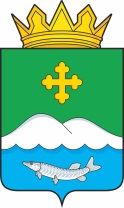 Дума Белозерского муниципального округаКурганской областиРЕШЕНИЕот 23 декабря 2022 года № 306с. БелозерскоеОб утверждении отчета об исполнении бюджетаВагинского сельсовета за 9 месяцев 2022 годаЗаслушав отчет об исполнении бюджета Вагинского сельсовета за 9 месяцев 2022 года, Дума Белозерского муниципального округаРЕШИЛА:1. Утвердить отчет об исполнении бюджета Вагинского сельсовета за 9 месяцев 2022 года по доходам в сумме 3686,2 тыс. руб. и расходам в сумме 3685,9 тыс. руб., превышение доходов над расходами (профицит бюджета) Белозерского района в сумме 0,3 тыс. руб.2. Утвердить источники внутреннего финансирования дефицита бюджета Вагинского сельсовета за 9 месяцев 2022 года согласно приложению 1 к настоящему решению.3. Утвердить распределение бюджетных ассигнований по разделам, подразделам классификации расходов бюджета Вагинского сельсовета на 2022 год согласно приложению 2 к настоящему решению.4. Утвердить ведомственную структуру расходов бюджета Вагинского сельсовета на 2022 год согласно приложению 3 к настоящему решению.5. Утвердить программу муниципальных внутренних заимствований Вагинского сельсовета на 2022 год согласно приложению 4 к настоящему решению.6. Разместить настоящее решение на официальном сайте Администрации Белозерского муниципального округа в информационно-телекоммуникационной сети Интернет.Председатель ДумыБелозерского муниципального округа                                                             П.А. Макаров ГлаваБелозерского муниципального округа                                                             А.В. ЗавьяловПриложение 1к решению Думы Белозерского муниципального округа от 23 декабря 2022 года № 306«Об утверждении отчета об исполнении бюджета Вагинского сельсовета за 9 месяцев 2022 года»Источники внутреннего финансирования дефицита бюджета Вагинского сельсовета за 2022 год(тыс. руб.)Приложение 2к решению Думы Белозерского муниципального округа от 23 декабря 2022 года № 306«Об утверждении отчета об исполнении бюджета Вагинского сельсовета за 9 месяцев 2022 года»Распределение бюджетных ассигнований по разделам и подразделам классификации расходов бюджета Вагинского сельсовета на 2022 год.(тыс. руб.)Ведомственная структура расходов бюджета Вагинского сельсовета на 2022 год Приложение 4к решению Думы Белозерского муниципального округа от 23 декабря 2022 года № 306«Об утверждении отчета об исполнении бюджета Вагинского сельсовета за 9 месяцев 2022 года»Программа муниципальных внутренних заимствований Вагинского сельсовета Белозерского района на 2022 год(тыс. руб.)Код бюджетной классификации РФВиды государственных заимствованийПлан на годИсполнение% исполнения за годИсточники внутреннего финансирования дефицита бюджета00,3из них:01050000000000000Изменение остатков средств на счетах по учету средств бюджета0-0,3001050201000000510Увеличение прочих остатков денежных средств бюджетов поселений-3651,8-3686,2100,901050201000000610Уменьшение прочих остатков денежных средств бюджетов поселений3685,93685,9100,0Всего источников финансирования дефицита бюджета-34,10,30Наименование РзПРплан на годисполнение за год% исполненияОБЩЕГОСУДАРСТВЕННЫЕ ВОПРОСЫ011270,01270,0100,0Функционирование высшего должностного лица субъекта Российской Федерации и муниципального образования010261,561,5100,0Функционирование Правительства Российской Федерации, высших исполнительных органов государственной власти субъектов Российской Федерации, местных администраций0104767,3767,3100,0Другие общегосударственные вопросы0113441,2441,2100,0НАЦИОНАЛЬНАЯ ОБОРОНА0252,052,0100,0Мобилизационная и вневойсковая подготовка020352,052,0100,0НАЦИОНАЛЬНАЯ БЕЗОПАСНОСТЬ И ПРАВООХРАНИТЕЛЬНАЯ ДЕЯТЕЛЬНОСТЬ03837,9837,9100,0Обеспечение деятельности муниципальных пожарных постов0310837,9837,9100,0НАЦИОНАЛЬНАЯ ЭКОНОМИКА0472,272,2100,0Дорожное хозяйство (дорожные фонды)040972,272,2100,0ОБРАЗОВАНИЕ071061,81061,8100,0Общее образование07021061,81061,8100,0КУЛЬТУРА, КИНЕМАТОГРАФИЯ08392,0392,0100,0Культура08016,86,8100,0Другие вопросы в области культуры, кинематографии 0804385,2385,2100,0ИТОГО РАСХОДОВ3685,93685,9100,0Приложение 3к решению Думы Белозерского муниципального округа от 23 декабря 2022 года № 306«Об утверждении отчета об исполнении бюджета Вагинского сельсовета за 9 месяцев 2022 года»Наименование РаспРазд,,подрЦСВРПлан 2022 годаИсполнение% исполненАдминистрация Вагинского сельсовета 0993685,93685,9100,0Общегосударственные вопросы09901001270,01270,0100,0Функционирование высшего должностного лица субъекта Российской Федерации и муниципального образования0990102266,023,3100,0Непрограммное направление деятельности органов власти местного самоуправления0990102711008301061,561,5100,0Расходы на выплату персоналу в целях обеспечения выполнения функций государственными (муниципальными) органами, казенными учреждениями, органами управления государственными внебюджетными фондами0990102711008301010061,561,5100,0Функционирование Правительства Российской Федерации, высших исполнительных органов государственной власти субъектов Российской Федерации, местных администраций0990104767,3767,3100,0Непрограммное направление деятельности органов власти местного самоуправления09901047130083040767,3767,3100,0Обеспечение деятельности местной администрации09901047130083040767,3767,3100,0Центральный аппарат09901047130083040767,3767,3100,0Расходы на выплату персоналу в целях обеспечения выполнения функций государственными (муниципальными) органами, казенными учреждениями, органами управления государственными внебюджетными фондами09901047130083040100672,6672,6100,0Закупка товаров, работ и услуг для обеспечения государственных (муниципальных) нужд0990104713008304020091,791,7100,0Иные бюджетные ассигнования099010471300830408003,03,0100,0Другие общегосударственные вопросы0990113441,2441,2100,0Непрограммное направление деятельности органов власти местного самоуправления09901137140083270441,2441,2100,0Расходы на выплату персоналу в целях обеспечения выполнения функций государственными (муниципальными) органами, казенными учреждениями, органами управления государственными внебюджетными фондами09901137140083270100441,2441,2100,0Национальная оборона099020352,052,0100,0Осуществление первичного воинского учета на территориях, где отсутствуют военные комиссариатов0990203714005118052,052,0100,0Расходы на выплату персоналу в целях обеспечения выполнения функций государственными (муниципальными) органами, казенными учреждениями, органами управления государственными внебюджетными фондами0990203714005118010041,541,5100,0Закупка товаров, работ и услуг для государственных (муниципальных) нужд0990203714005118020010,510,5100,0Национальная безопасность и правоохранительная деятельность0990310837,9837,9100,0Муниципальная программа «Пожарная безопасность Вагинского сельсовета на 2022 - 2024 годы»09903100100183090837,9837,9100,0Обеспечение деятельности муниципальных пожарных постов09903100100183090837,9837,9100,0Расходы на выплату персоналу в целях обеспечения выполнения функций государственными (муниципальными) органами, казенными учреждениями, органами управления государственными внебюджетными фондами09903100100183090100766,6766,6100,0Закупка товаров, работ и услуг для государственных (муниципальных) нужд0990310010018309020066,166,1100,0Иные бюджетные ассигнования099031001001830908005,25,2100,0Национальная экономика099040072,272,2100,0Дорожное хозяйство (дорожные фонды)099040972,272,2100,0Осуществление мероприятий в сфере дорожной деятельности0990409714008311072,272,2100,0Закупка товаров, работ и услуг для государственных0990409714008311020072,272,2100,0ОБРАЗОВАНИЕ09907001061,81061,8100,0Общее образование09907021061,81061,8100,0Непрограммное направление деятельности органов власти местного самоуправления099070271400832201061,81061,8100,0Закупка товаров, работ и услуг для государственных (муниципальных) нужд099070271400832202001061,81061,8100,0Обеспечение деятельности Домов Культуры0990800385,2385,2100,0Обеспечение деятельности учреждений культуры099080109001832306,86,8100,0Расходы на выплату персоналу в целях обеспечения выполнения функций государственными (муниципальными) органами, казенными учреждениями, органами управления099080109001832301000,40,4100,0Закупка товаров, работ и услуг для государственных099080109001832302003,53,5100,0Иные бюджетные ассигнования099080109001832308002,92,9100,0Другие вопросы в области культуры, кинематографии0990804385,2385,2100,0Обеспечение деятельности хозяйственной группы09908040900183250385,2385,2100,0Расходы на выплату персоналу в целях обеспечения выполнения функций государственными (муниципальными) органами, казенными учреждениями, органами управления государственными внебюджетными фондами09908040900183250100364,0364,0100,0Закупка товаров, работ и услуг для государственных (муниципальных)нужд0990804090018325020019,719,7100,0Иные бюджетные ассигнования099080409001832508001,51,5100,0№ п/пВид долговых обязательствСуммав том числе средства, направляемые на финансирование дефицита бюджета Вагинского сельсовета1.Договоры и соглашения о получении Вагинским сельсоветом бюджетных кредитов от бюджетов других уровней бюджетной системы Курганской области00в том числе:ПривлечениеПогашение2.Кредитные соглашения и договоры, заключаемые Вагинским сельсоветом с кредитными организациями00в том числе:ПривлечениеПогашение3.Предоставление государственных гарантий004.Исполнение государственных гарантий00Всего:00